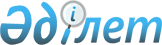 Об утверждении Правил регистрации и рассмотрения ходатайства о присвоении статуса беженцаПриказ Министра труда и социальной защиты населения Республики Казахстан от 7 апреля 2022 года № 118. Зарегистрирован в Министерстве юстиции Республики Казахстан 8 апреля 2022 года № 27506.
      В соответствии с подпунктом 7) статьи 6 Закона Республики Казахстан "О беженцах" ПРИКАЗЫВАЮ:
      1. Утвердить Правила регистрации и рассмотрения ходатайства о присвоении статуса беженца согласно приложению 1 к настоящему приказу. 
      2. Признать утратившими силу некоторые приказы Министра внутренних дел Республики Казахстан согласно приложению 2 к настоящему приказу.
      3. Комитету труда, социальной защиты и миграции Министерства труда и социальной защиты Республики Казахстан в установленном законодательством Республики Казахстан порядке обеспечить:
      1) государственную регистрацию настоящего приказа в Министерстве юстиции Республики Казахстан;
      2) размещение настоящего приказа на интернет-ресурсе Министерства труда и социальной защиты населения Республики Казахстан после его официального опубликования;
      3) в течение десяти рабочих дней после государственной регистрации настоящего приказа в Министерстве юстиции Республики Казахстан представление в Департамент юридической службы Министерства труда и социальной защиты населения Республики Казахстан сведений об исполнении мероприятий, предусмотренных подпунктами 1) и 2) настоящего пункта.
      4. Контроль за исполнением настоящего приказа возложить на первого вице-министра труда и социальной защиты населения Республики Казахстан Сарбасова А.А.
      5. Настоящий приказ вводится в действие по истечении десяти календарных дней после дня его первого официального опубликования.
      "СОГЛАСОВАН"Министерство внутренних делРеспублики Казахстан
      "СОГЛАСОВАН"Комитет Национальной БезопасностиРеспублики Казахстан Правила регистрации и рассмотрения ходатайства о присвоении статуса беженца Глава 1. Общие положения
      1 Настоящие Правила регистрации и рассмотрения ходатайства о присвоении статуса беженца (далее - Правила) разработаны в соответствии с подпунктом 7) статьи 6 Закона Республики Казахстан "О беженцах" (далее - Закон) и определяют порядок регистрации и рассмотрения ходатайства о присвоении статуса беженца.
      2. В настоящих Правилах используются следующие понятия:
      1) беженец - иностранец, который в силу обоснованных опасений стать жертвой преследований по признаку расы, национальности, вероисповедания, гражданства, принадлежности к определенной социальной группе или политическим убеждениям находится вне страны своей гражданской принадлежности и не может пользоваться защитой своей страны или не желает пользоваться такой защитой вследствие таких опасений, или лицо без гражданства, находящиеся вне страны своего постоянного места жительства или гражданской принадлежности, которые не могут или не желают вернуться в нее вследствие этих опасений;
      2) ходатайство о присвоении статуса беженца (далее – ходатайство) – письменное обращение лица, ищущего убежище, лично или через уполномоченного на то представителя, о присвоении статуса беженца по месту своего пребывания в местный исполнительный орган;
      3) лицо, ищущее убежище – иностранец или лицо без гражданства, изъявившее желание обратиться за убежищем в Республике Казахстан до принятия местным исполнительным органом окончательного решения по их ходатайству о присвоении статуса беженца;
      4) свидетельство лица, ищущего убежище (далее – свидетельство) – документ, выдаваемый местным исполнительным органом, подтверждающий регистрацию ходатайства о присвоении статуса беженца;
      5) члены семьи лица, ищущего убежище – супруг(а), их несовершеннолетние дети и другие лица, находящиеся на его (ее) иждивении;
      6) уполномоченный орган – государственный орган, осуществляющий руководство в сфере регулирования отношений по вопросам беженцев. Глава 2. Порядок регистрации ходатайства о присвоении статуса беженца
      3. Для получения статуса беженца лицо, ищущее убежище в течение 5 (пяти) календарных дней со дня прибытия в Республику Казахстан или со дня, когда оно, находясь на территории Республики Казахстан, узнало о возникновении обстоятельств стать жертвой преследований по признаку расы, национальности, вероисповедания, гражданства, принадлежности к определенной социальной группе или политическим убеждениям, подает лично или через уполномоченного на то представителя в местные исполнительные органы областей, городов республиканского значения и столицы по вопросам занятости населения (далее – МИОЗН) письменное ходатайство по форме, согласно приложению 1 к настоящим Правилам. К ходатайству прилагаются документы, удостоверяющие или подтверждающие личность лица, ищущего убежище.
      4. Ходатайство заполняется на казахском или русском языках и подписывается лицом, ищущим убежище и переводчиком (в случае участия переводчика). Если лицо, ищущее убежище не может самостоятельно заполнить ходатайство на казахском или русском языке, то ходатайство заполняется переводчиком со слов заявителя. В таком случае необходимо письменное заявление ходатайствующего лица о том, что он(-а) удовлетворены качеством перевода.
      5. МИОЗН в день поступления ходатайства осуществляет его прием, регистрацию в журнале регистрации лиц, ищущих убежище по форме, согласно приложению 2 к настоящим Правилам. Руководитель МИОЗН в день поступления ходатайства определяет ответственного исполнителя подразделения.
      6. Сотрудник МИОЗН при приеме ходатайства ознакамливает лицо, ищущее убежище с его правами и обязанностям, предусмотренными Законом.
      7. В день регистрации ходатайства лицу, ищущему убежище, выдается свидетельство лица, ищущего убежище в Республике Казахстан по форме утвержденной уполномоченным органом на основании подпункта 7) статьи 6 Закона и производится его постановка на учет на срок до принятия решения по его ходатайству.
      Свидетельство выдается иностранцам, лицам без гражданства, достигшим возраста восемнадцати лет, сроком на три месяца, которое подписывается руководителем МИОЗН и заверяется печатью.
      Свидетельство лица, ищущего убежище, подтверждает законность пребывания на территории Республики Казахстан иностранца, лица без гражданства, ходатайствующего о признании беженцем.
      В случае продления срока рассмотрения ходатайства до трех месяцев со дня выдачи свидетельства лица, ищущего убежище вместо свидетельства лица, ищущего убежище, срок действия которого истек, выдается новое свидетельство сроком на три месяца.
      8. При пересечении Государственной границы Республики Казахстан лицо, ищущее убежище подает письменное ходатайство в пункт миграционного контроля, а в случае отсутствия такого пункта в тот же день в подразделение Пограничной службы Комитета национальной безопасности Республики Казахстан.
      При отсутствии пункта пропуска через Государственную границу Республики Казахстан лицо, ищущее убежище в случае вынужденного незаконного пересечения Государственной границы Республики Казахстан в течение суток с момента пересечения Государственной границы обращается в МИОЗН.
      Ходатайство, поступившее в МИОЗН из Пограничной службы Комитета национальной безопасности Республики Казахстан (далее - КНБ РК), регистрируется в МИОЗН в течение одного рабочего дня, следующего за днем поступления ходатайства, в Журнале регистрации лиц, ищущих убежище, и передается на рассмотрение уполномоченному сотруднику МИОЗН в тот же день.
      9. Если лицо, ищущее убежище заявило об отсутствии у него документов, удостоверяющих личность, сведения о нем записываются с его слов и ответственный исполнитель МИОЗН с ним проводит собеседование в течение 1 (одного) рабочего дня с момента обращения.
      10. Ходатайство принимается от каждого члена семьи лица, ищущего убежище, достигшего возраста восемнадцати лет.
      Сведения о членах семьи, не достигших восемнадцати лет и прибывших в составе семьи лица, ищущего убежище, заносятся в ходатайство одного из родителей на основе документов о рождении, а при отсутствии родителей - в ходатайство их законных представителей либо в ходатайство одного из членов их семьи, достигшего восемнадцатилетнего возраста и добровольно взявшего на себя обязательство обеспечить содержание и воспитание членов семьи, не достигших возраста восемнадцати лет. Указанное обязательство составляется в письменном виде в произвольной форме и приобщается к материалам личного дела. Материалы по ходатайствам членов одной семьи оформляются в одно личное дело.
      Прибывшие отдельно в Республику Казахстан члены семьи лица, ходатайство которого зарегистрировано, в случае отсутствия у них оснований для признания их беженцами, при подаче ходатайства с целью воссоединения семьи предоставляют документальные доказательства, подтверждающие наличие семейных отношений, а также заявление в произвольной форме лица, находящегося в Республике Казахстан о согласии принять членов своей семьи. Глава 3. Порядок рассмотрения ходатайства
      11. Процедура рассмотрения ходатайства проводится ответственным исполнителем МИОЗН после регистрации ходатайства и включает в себя:
      в день обращения заявителя заводится электронное дело лица, ищущего убежище в автоматизированной информационной системе "Қандас"; 
      в течение 3 (трех) календарных дней после регистрации ходатайства проводится анкетирование лица, ищущего убежище, с оформлением карточки учета лица, ищущего убежище (далее - карточка учета) по форме, согласно приложению 3 к настоящим Правилам;
      после проведения анкетирования лицо, ищущее убежище, в течение 5 (пяти) календарных дней со дня регистрации ходатайства проверяется по всем учетам органов внутренних дел Республики Казахстан (далее - ОВД), а также по учетам Системы информационного обмена правоохранительных и специальных органов Комитета по правовой статистике и специальным учетам Генеральной прокуратуры (далее - СИО ПСО);
      после осуществления проверки лица, ищущего убежище по учетам ОВД и СИО ПСО заявителю выдается направление на обязательное медицинское освидетельствование на отсутствие заболеваний, указанных в перечне заболеваний, утвержденном приказом Министра здравоохранения Республики Казахстан от 30 сентября 2011 года № 664 "Об утверждении перечня заболеваний, наличие которых запрещает въезд иностранцам и лицам без гражданства в Республику Казахстан" (зарегистрирован в Реестре государственной регистрации нормативных правовых актов за № 7274), согласно приложению 4 к настоящим Правилам, а также проводится собеседование с оформлением опросного листа по форме, согласно приложению 5 к настоящим Правилам.
      Сноска. Пункт 11 с изменением, внесенным приказом и.о. Министра труда и социальной защиты населения РК от 20.03.2024 № 80 (вводится в действие по истечении десяти календарных дней после дня его первого официального опубликования).


      12. При подготовке к проведению собеседования ответственный исполнитель МИОЗН:
      изучает ходатайство лица, ищущее убежище, а также представленные им документы и материалы, подтверждающие обоснованность подачи ходатайства;
      осуществляет сбор и изучение информации о государстве гражданской принадлежности либо прежнего местожительства лица, ищущего убежище.
      Информация включает в себя сведения о политической, социально-экономической ситуации, паспортно-визовом режиме, соблюдении основных прав человека, о культуре и религии, истории и географическом расположении, категориях лиц, для которых существует опасность преследования;
      устанавливает обстоятельства, которые нуждаются в подтверждении обоснованности подачи ходатайства о присвоении статуса беженца (в силу обоснованных опасений стать жертвой преследований по признаку расы, национальности, вероисповедания, гражданства, принадлежности к определенной социальной группе или политическим убеждениям нахождение вне страны своей гражданской принадлежности и отсутствие возможности пользоваться защитой своей страны или не желание пользоваться такой защитой вследствие таких опасений).
      13. Ответственному исполнителю МИОЗН, осуществляющему собеседование, лицо, ищущее убежище предъявляет для рассмотрения подлинные документы.
      При этом снимаются копии паспорта или других документов, удостоверяющих личность лица, ищущего убежище.
      Другие представленные или изъятые документы и материалы, подтверждающие обоснованность ходатайства, прилагаются к ходатайству лица, ищущего убежище в подлиннике (при наличии).
      14. Собеседование проводится в изолированном помещении без допуска посторонних лиц. Если лицо, ищущее убежище не владеет казахским или русским языком, а ответственный исполнитель МИОЗН, проводящий собеседование, не владеет языком заявителя, приглашается переводчик.
      Собеседование с несовершеннолетними проводится в присутствии их законных представителей.
      Собеседование с лицами, ищущими убежище опасения которых стать жертвами преследований связаны с угрозой либо фактами сексуального насилия, пытками, гендерным фактором, другими мотивами, требующими создания атмосферы доверительного общения, проводится лицами одного пола с заявителем.
      15. Перед началом собеседования ответственный исполнитель МИОЗН представляется, разъясняет лицу, ищущему убежище его права и обязанности, предусмотренных в статье 8 Закона, процедуру рассмотрения ходатайства о присвоении статуса беженца, а также удостоверяется доверяет ли он переводчику.
      Лицо, ищущее убежище информируется о том, что сведения, полученные в результате собеседования, разглашению не подлежат.
      Ответственный исполнитель МИОЗН предупреждает лица, ищущего убежище о необходимости достоверной информации на задаваемые вопросы, о последствиях, которые наступают для него в случае сообщения им ложных сведений либо предъявления подложных документов.
      16. При проведении собеседования сотрудник МИОЗН озвучивает вопросы из перечня вопросов, задаваемых лицу, ищущему убежище при собеседовании, в приложении 6 к настоящим Правилам. Вопросы задаются лицу, ищущему убежище в любой очередности. Исходя из характера ответа, задаются дополнительные вопросы.
      В ходе собеседования ответы лица, ищущего убежище сравниваются с имеющейся информацией о государстве его гражданской принадлежности или прежнего местожительства.
      17. Ответственный исполнитель МИОЗН, проводящий собеседование, предлагает лицу, подавшему ходатайство, представить в случае наличия дополнительные доказательства, подтверждающие обоснованность подачи ходатайства, а также достоверность своих ответов.
      18. В ходе собеседования лицо, ищущее убежище излагает сведения о себе и своем прошлом, своих близких родственниках, факты и причины, послужившие основанием для обращения с ходатайством о признании беженцем.
      Подтверждением опасений стать жертвой преследования являются документы официальных органов власти, в том числе суда, полиции, прокуратуры, государственной безопасности о привлечении к ответственности в государстве его гражданской принадлежности или прежнего обычного местожительства, а также информация средств массовой информации.
      При собеседовании выясняются опасения лица, ищущего убежище относительно возможности его возвращения в страну гражданской принадлежности или прежнего местожительства.
      19. При рассмотрении ходатайства с целью воссоединения семьи лицо, ищущее убежище представляет документальные доказательства, подтверждающие наличие семейных отношений.
      Собеседования с лицом, ищущим убежище и с иностранцем, к которому прибыл иностранец или лицо, без гражданства с целью воссоединения семьи, проводятся раздельно для определения подлинности представленных доказательств либо их получения.
      20. По окончании собеседования ответственный исполнитель МИОЗН, проводящий собеседование, удостоверяется у лица, подавшего ходатайство, имеется ли у него дополнительная информация, предлагает представить пояснения по имеющимся несоответствиям или неточностям в его ответах, а также предупреждает о возможности проведения дополнительного собеседования.
      21. Опросный лист с изложением событий и основных фактов, дат, имен, названий мест, в которых происходили излагаемые события, оформляется ответственным исполнителем МИОЗН во время проведения собеседования или сразу после его завершения.
      22. После оформления опросного листа ответственный исполнитель МИОЗН знакомит лица, ищущего убежище с его содержанием лично либо через переводчика. Выявленные в записях неточности подлежат исправлению. Оформленный опросный лист подписывается переводчиком (если собеседование проводилось с участием переводчика), законными представителями (в случае их присутствия), ответственным исполнителем МИОЗН и лицом, ищущим убежище, который подписывает каждый лист опросного листа.
      23. После завершения собеседования МИОЗН:
      осуществляет проверку изложенных фактов, в том числе уточняет цели и мотивы прибытия лица, ищущего убежище в Республику Казахстан;
      организует проверку подлинности представленных документов и достоверности полученных сведений;
      проводит с лицом, ищущим убежище в случае необходимости дополнительное собеседование для проверки достоверности представленной информации, устранения неточностей или противоречий в материалах;
      направляет запросы в государственные органы Республики Казахстан, организации (учреждения) для подтверждения сведений и фактов, представленных лицом, ищущим убежище и получения дополнительной информации о лице;
      приглашает свидетелей (при наличии), подтверждения сведений, представленных лицом, ищущим убежище;
      проводит анализ представленных лицом, ищущим убежище документов и материалов, информации государственных органов, организаций (учреждений), оценивает результаты анкетирования иностранца и собеседования.
      24. Со дня окончания собеседования лица, ищущего убежище, в однодневный срок направляется запрос на рассмотрение документов и материалов лица, ищущего убежище в органы национальной безопасности с приложением копии карточки учета, органы национальной безопасности направляют ответ на запрос в течение 30 (тридцати) календарных дней.
      После получения ответа органов национальной безопасности ответственный исполнитель МИОЗН в течение 10 (десяти) календарных дней проверяет материалы дела, факты, достоверность полученных сведений, при необходимости направляет запросы в государственные органы Республики Казахстан;
      В течение 3 (трех) календарных дней со дня завершения изучения ходатайства и сбора информации ответственный исполнитель МИОЗН вносит материалы для рассмотрения на заседании Комиссии по осуществлению процедуры присвоения, продления, прекращения и лишения статуса беженца (далее – Комиссия).
      25. После проведения собеседования и опросного листа лицу, ищущему убежище выдается направление на обязательное медицинское освидетельствование.
      Лицу, ищущему убежище разъясняется порядок прохождения медицинского освидетельствования, последствия отказа от его прохождения, а также неявки после его прохождения в МИОЗН для проведения дальнейшей процедуры рассмотрения ходатайства о присвоении статуса беженца.
      После прохождения обязательного медицинского освидетельствования лицо, ищущее убежище лично представляет в МИОЗН справку, подтверждающую прохождение медицинского освидетельствования.
      При истечении срока прохождения обязательного медицинского освидетельствования, а также при неявке лица, ищущего убежище, в МИОЗН для проведения собеседования с оформлением опросного листа (в том числе дополнительного) или дальнейшей процедуры рассмотрения ходатайства о присвоении статуса беженца, МИОЗН направляет по указанному лицом, ищущим убежище, адресу проживания заказное письмо с уведомлением о вручении (далее - письменное уведомление) с приглашением явиться в МИОЗН для объяснения причин неявки.
      Если лицо, ищущее убежище в течение месяца со дня его письменного уведомления не явилось в МИОЗН, в том же порядке направляется повторное письменное уведомление. В случае неявки лица, ищущего убежище в МИОЗН в течение месяца со дня повторного письменного уведомления рассмотрение ходатайства прекращается, о чем лицу, ищущему убежище по указанному им адресу проживания направляется уведомление.
      В случаях прекращения рассмотрения ходатайства об этом сообщается в уполномоченный орган в течение 3 (трех) рабочих дней со дня принятия такого решения.
      Сноска. Пункт 25 с изменением, внесенным приказом и.о. Министра труда и социальной защиты населения РК от 20.03.2024 № 80 (вводится в действие по истечении десяти календарных дней после дня его первого официального опубликования).


      26. При наличии оснований для продления срока рассмотрения ходатайства руководитель МИОЗН принимает соответствующее решение, о чем лицо, ищущее убежище, уведомляется в течение 2 (двух) рабочих дней почтой – заказным письмом с уведомлением.
      При неявке лица, ищущего убежище, на продление срока рассмотрения ходатайства в МИОЗН в течение 5 (пяти) рабочих дней, рассмотрение ходатайства прекращается.
      По результатам рассмотрения ходатайства Комиссией руководитель МИОЗН в течение одного календарного дня принимает решение по ходатайству.
      При принятии положительного решения по ходатайству о присвоении статуса беженца в течение 5 (пяти) календарных дней лицо, ищущее убежище подлежит дактилоскопированию.
      О принятом решении лицо, ищущее убежище уведомляется в течение 5 (пяти) рабочих дней посредством выдачи удостоверения беженца или мотивированного отказа.
      Сноска. Пункт 26 - в редакции приказа и.о. Министра труда и социальной защиты населения РК от 20.03.2024 № 80 (вводится в действие по истечении десяти календарных дней после дня его первого официального опубликования).


      27. Карточка учета хранится в личном деле лица, ищущего убежище. В последующем в карточке учета (на бумажном носителе) ответственный исполнитель МИОЗН производит отметки о всех решениях, принимаемых в отношении данного иностранца, лица без гражданства, и информирует об этом уполномоченный орган.
      28. Если лицо, ищущее убежище в период рассмотрения ходатайства заявит о намерении выехать за пределы Республики Казахстан, ему разъясняется его право на подачу заявления о прекращении рассмотрения ходатайства.
      При подачи лицом, ищущим убежище заявления о прекращении рассмотрения ходатайства МИОЗН в день получения заявления принимает решение о прекращении рассмотрения ходатайства. После принятия решения о прекращении рассмотрения ходатайства МИОЗН изымает у иностранца, лица без гражданства свидетельство лица, ищущего убежище, и осуществляет контроль за выездом лица, ищущего убежище за пределы Республики Казахстан.
      При выезде лица, ищущего убежище за пределы Республики Казахстан без уведомления МИОЗН, рассмотрение ходатайства прекращается.
      В месячный срок после прекращения рассмотрения ходатайства МИОЗН уведомляет уполномоченный орган об убытии лица.
      Сноска. Пункт 28 - в редакции приказа и.о. Министра труда и социальной защиты населения РК от 20.03.2024 № 80 (вводится в действие по истечении десяти календарных дней после дня его первого официального опубликования).


      29. В случае рождения у лица, ходатайствующего о признании беженцем, детей либо смерти одного из членов семьи в период проведения процедуры признания беженцем лицо, ищущее убежище незамедлительно информирует об этом МИОЗН для внесения изменений и дополнений в ходатайство.
      30. В случае рождения у лица, ищущего убежище, признанного беженцем, ребенка, лицо, ищущее убежище подает в МИОЗН, в котором он состоит на учете, заявление о признании ребенка беженцем. К заявлению прилагаются свидетельство о рождении ребенка. Ходатайство о присвоении статуса беженца
      Прошу присвоить мне и членам моей семьи статус беженцев в Республике Казахстан.Вынужден (-а) покинуть место своего жительства по причине:______________________________________________________________________________________________________________________________________________________________________________________________________________________________________________________________________________________________________________________________________________________________________________________________________________________________________________________Дата и место рождения _____________________________________________________Гражданство (страна прежнего постоянного места жительства) ____________________________________________________________________________________________национальность (этническая принадлежность) _________________________________Языки, которыми владею ___________________________________________________Дата прибытия в Республику Казахстан _______________________________________Прибыл законно (незаконно) ________________________________________________Документы, удостоверяющие или подтверждающие личность лица, ищущегоубежище __________________________________________________________________________________________________________________________________________(наименование, серия, номер, когда и кем выдан)Вместе со мной прибыли члены моей семьи:
      Обращался ли ранее с ходатайством о присвоении статуса беженца в Республике Казахстан?Если да, указать орган ________________________________________________________________________________________________________________________________________________________________________________________________________(дата обращения) (подпись лица, ищущего убежище)Сотрудник МИОЗН, принявший ходатайство________________ __________________________________ _______________________(подпись) (Ф.И.О. (при его наличии)) (дата)Решение о регистрации ходатайства:Зарегистрировано __________________________________________________________(дата, номер регистрации, подпись сотрудника)Даю свое согласие на сбор и обработку моих персональных данных и членов семьи._______________________(подпись) (Ф.И.О. (при его наличии) иностранца или лицо без гражданства) (дата) Журнал регистрации лиц, ищущих убежище
      --------------------- |Фотография | |лица, ищущего | |убежище | -------------------Карточка учета лица, ищущего убежище1. Фамилия, имя, отчество (при его наличии) _____________________________2. Число, месяц и год рождения ________________________________________3. Место рождения ___________________________________________________4. Гражданство ______________________________________________________5. Национальность ___________________________________________________6. Документы, удостоверяющие личность или документы, подтверждающиеличность лица, ищущего убежище____________________________________________________________________________________________________________________________________________________________________________________________________________(наименование, серия, номер, когда и кем выдан)7. Семейное положение ___________________8. Состав семьи _________________ человек9. Сведения о членах семьи, прибывших с лицом, ищущим убежище:
      10. Место жительства в Республике Казахстан и номер телефона____________________________________________________________________________________________________________________________________________11. Все ли члены семьи проживают по указанному адресу. Если "нет", то указать, ктоиз членов семьи и по какому адресу проживают____________________________________________________________________________________________________________________________________________________________________________12. Обращался ли ранее с ходатайством о присвоении статуса беженца_______________________________________________________________________(где и когда)_______________________________________________________________________13. Маршрут следования ________________________________________________________________________________________________________________________14. Владение языками____________________________________________________15. Наличие инвалидности, в том числе у членов семьи - (да/нет).Если "да", то указать, кто и какой группы____________________________________________________________________________________________________________________________________________________________________________________16. Служба в армии, время и место службы, воинское звание____________________________________________________________________________________________________________________________________________________________________17. Привлекалось ли лицо, ищущее убежище, или кто-либо из членов семьи,прибывших с лицом, ищущим убежище, к уголовной ответственности___________(да/нет).Если "да", указать кто, когда, по приговору какого суда и на какой срок__________________________________________________________________________________18. Страна и адрес прежнего постоянного жительства _________________________________________________________________________________________________19. Дата и причины выбытия из страны проживания ___________________________________________________________________________________________________________________________________________________________________________20. Наличие родственников в Республике Казахстан - (да/нет).Если "да", указать степень родства и место их проживания________________________________________________________________________________________________________________________________________________21. Место предполагаемого поселения (указать город, область, район, населенный пункт)________________________________________________________________________________________________________________________________________________22. Образование, профессии, в том числе и у членов семьи _____________________________________________________________________________________________________________________________________________________________________23. Членство в партиях, организациях, группировках___________________________________________________________________________________________________24. Бывал ли ранее в Республике Казахстан ___(да/нет). Если "да",указать дату и цель приезда________________________________________________________________________25. Дополнительные сведения _____________________________________________________________________________________________________________________________________________________________________________________________26. Дата приема и наименование органа, принявшего ходатайство________________________________________________________________________27. Дата поступления ходатайства в МИОЗН _________________________________28. Дата проведения собеседования ________________________________________29. Дата регистрации ходатайства __________________________________________30. Свидетельство лица, ищущего убежище: регистрационный № _______________от ___ _________ 20__ г.Дача выдачи ___ ____________ 20__ г.Срок действия __________________________Свидетельство лица, ищущего убежище, получил (а) __________________________(подпись, дата)Срок действия свидетельства лица, ищущего убежище продлен до __________________________________________________________ ____________ ____________(должность сотрудника, составившего карточку) (Ф.И.О. (при его наличии)) (дата)
      ____________________________________________________________________ (наименование МИО)"___" _________ 20__ г. № __________________________________________________________________________(наименование государственной организации здравоохранения)Направление на обязательное медицинское освидетельствованиеГражданин/лицо без гражданства _______________________________________(наименование государства)____________________________________________________________________(фамилия, имя, отчество) дата рождения____________________________________________________________________документы, удостоверяющие личность или документы, подтверждающие личностьлица, ищущего убежище _______________________________________________(наименование, серия, номер, когда и кем выдан)________________________________________________________________________________________________________________________________________прибывший/прибывшее из _____________________________________________(наименование государства)направляется для прохождения обязательного медицинского освидетельствованияв связи с подачей ходатайства о присвоении статуса беженца.Руководитель _____________________________ ___________ _______________(МИОЗН) (подпись) (Ф.И.О. (при его наличии))М.П.
      ___________________________________________________________________ (наименование МИОЗН)Опросный лист1. Сведения о лице, ищущем убежище1. Фамилия, имя, отчество (при его наличии)____________________________________________________________________________________________________2. Пол _____________________3. Дата рождения ___________________________________4. Гражданство (страна прежнего постоянного проживания) ______________________________________________________________________________________5. Дата обращения с ходатайством ________________________________________2. Результаты опроса лица, ищущего убежище (содержание вопросов-ответов лица,ищущего убежище)Вопросы следует задавать, руководствуясь перечнем.________________________________________________________________________________________________________________________________________________________________________________________________________________________________________________________________________________________________________________________________________________________________________________________________________________________________________________________________________________________________________________________________________________________________________________________________________________________________________________________________________________________________________________________________________________________________________________________________________________________________________________________________________(Последний лист опросного листа)В настоящем опросном листе ________ страниц.Я, ____________________________________________________________________заявляю, что все вышеизложенное соответствует действительности_____________________________________ ______________(подпись лица, ищущего убежище) (дата)Я заявляю, что могу читать на ______________ языке и полностью понимаюсодержание вышеизложенного._____________________________________ ______________(подпись лица, ищущего убежище) (дата)Я, __________________________________________________________________заверяю, что я перевел(а) __________________________________________________________________________________________________________________полностью содержание вышеизложенного с _______________ языка на _____________________ язык. Лицо, ищущее убежище, заверило меня, а через меня исотрудника МИОЗН, что его ответы на заданные вопросы записаны верно и онсогласен с вышеизложенным.___________________________________ ______________(подпись переводчика) (дата)_______________________________________________ _________ ________(должность сотрудника, проводившего опрос, подпись) (Ф.И.О. (при его наличии)) (дата) Перечень вопросов, задаваемых лицу, ищущему убежище, при собеседовании
      1. Проездной документ.
      Обращалось ли лицо, ищущее убежище, (далее - заявитель) к властям за получением документов, удостоверяющих личность?
      Какие органы власти выдали документ, удостоверяющий личность? Как был получен документ, удостоверяющий личность? За плату? Кому?
      На чье имя выдан документ, удостоверяющий личность?
      Мог ли заявитель свободно выезжать из страны по этому документу, удостоверяющего личность, и куда выезжал (страны, продолжительность, цель)?
      Получил ли разрешение на выезд вместе с документом, удостоверяющего личность?
      Как были получены въездные визы?
      Какие документы (подлинные или поддельные) были использованы для выезда из страны?
      Были ли проблемы с пограничным контролем при выезде из страны?
      Если документ, удостоверяющий личность, фальшивый, где и когда это сделано? 
      Возможные комментарии к подделке.
      Имеет ли заявитель действующее разрешение на жительство в другой стране?
      Если нет документа, удостоверяющего личность, следует выяснить, почему. Где, когда он был потерян/уничтожен? Советовал ли кто-то заявителю выбросить или уничтожить документ, удостоверяющий личность? Кто и когда?
      Какие еще идентификационные документы имеет заявитель, которые могут иметь значение? Как они были получены?
      2. Билеты.
      Приобретались ли билеты для въезда в Республику Казахстан?
      Где, когда, кем были куплены и на какой вид транспорта?
      Есть ли обратный билет?
      3. Выезд из страны гражданской принадлежности (прежнего постоянного места жительства) и приезд в Республику Казахстан.
      Дата выезда из страны гражданской принадлежности или прежнего постоянного места жительства.
      Это произошло с разрешения властей?
      Были ли проблемы с пограничным контролем?
      Способ передвижения и точный маршрут следования с указанием видов используемых транспортных средств, названий стран транзита, городов, дат въезда и выезда.
      Дата и место въезда на территорию Содружества Независимых Государств, Республики Казахстан.
      Каким образом осуществил пересечение границы?
      Предъявлялись ли документы и какие при пересечении государственных границ стран Содружества Независимых Государств, при въезде в Республику Казахстан? Если нет - почему?
      Ехал ли заявитель один? Попросить назвать имена попутчиков.
      Был ли заявитель ранее в странах Содружества Независимых Государств, в Республике Казахстан и с какими целями?
      Почему выбрал Республику Казахстан в качестве страны убежища?
      Есть ли у заявителя родственники/друзья в Республике Казахстан? Их имена, адреса, основания для проживания.
      Где, когда, к какому представителю власти и с какой просьбой обращался заявитель после прибытия на территорию Республики Казахстан? Были ли проблемы с паспортным контролем?
      По возможности следует выяснить максимум информации о поездке.
      4. Сведения о членах семьи и близких родственниках.
      Кто из членов семьи прибыл в Республику Казахстан вместе с заявителем?
      Кто из близких родственников занимался политической деятельностью?
      Состояние здоровья детей.
      5. Этническая группа.
      Принадлежит ли заявитель к какой-либо специальной этнической группе, племени или клану? Это имеет важное значение, особенно для заявителей из африканских стран.
      Насколько эта этническая группа многочисленна в его стране?
      6. Религия.
      Соблюдается ли право на свободу вероисповедания в стране заявителя?
      Какую религию исповедует заявитель или к какой религиозной общине принадлежит?
      Является ли он религиозно активным?
      Он исповедовал свою религию на родине тайно или публично?
      Подвергался ли преследованиям на религиозной почве?
      7. Финансовое положение.
      Оценка заявителем его собственного и/или семейного финансового положения в связи с отношениями на родине.
      Из чего состояли доходы заявителя/семьи, каким владел имуществом?
      Какими средствами к существованию располагает заявитель на территории Республики Казахстан?
      8. Отношение к военной службе.
      Является ли военная служба обязательной в его стране?
      Какой призывной возраст и срок обязательной военной службы?
      Проходил ли заявитель военную службу?
      Если да, сообщить, был ли он призван в армию или пошел служить добровольцем, период и место службы, род войск, последнее воинское звание, военная специальность.
      Завершил ли он установленный срок службы?
      Если заявитель не служил, указать причины. То же, если не завершил службу или дезертировал из армии. Оценка последствий таких действий.
      9. Информация о судимостях.
      Был ли заявитель ранее осужден в судебном порядке за уголовное преступление?
      Если да, когда и каким судом?
      Фамилии судьи и прокурора.
      Характер правонарушения и вынесенный приговор.
      Срок наказания (по приговору суда и фактически отбытый).
      Название и адрес тюрьмы, где отбывал наказание.
      Когда был освобожден и в связи с чем?
      Имеются ли какие-либо документы, связанные с нахождением в заключении?
      Был ли под надзором полиции после освобождения?
      10. Знание и оценка политической ситуации на родине.
      Описание политической системы и государственного устройства у себя на родине.
      Попросить описать национальный флаг страны.
      Кто находится у власти?
      Личная оценка политики властей.
      Знание оппозиционных группировок, партий, движений, насколько они многочисленны, кто их лидеры и какую идеологию или намерения имеют эти группировки.
      Оппозиционные группы законны/незаконны?
      Знание нелегальной прессы.
      Сокращения (аббревиатуры) названий партий, группировок, движений должны объясняться на оригинальном языке и, по возможности, с международным названием.
      11. Участие в политической деятельности.
      Интересуется ли заявитель политикой?
      В каких политических, религиозных, военных, этнических и других организациях, группировках или течениях состоял заявитель или взрослые члены его семьи в стране постоянного проживания?
      Был ли заявитель активным/пассивным членом, как долго состоит членом партии? Его должность (положение) и задачи.
      Какого рода эта организация? Ее цели, методы работы, политическое направление, структура, численность, когда и кем была создана, фамилии лидеров и непосредственных руководителей, районы действия, легальная/нелегальная. Характер участия заявителя в деятельности организации.
      Издает ли организация какие-либо публикации? Сообщить их названия.
      Имена других членов организации.
      Подвергался ли заявитель преследованиям со стороны властей за свою деятельность?
      Принимал ли заявитель участие в инцидентах с применением физического насилия, которые были связаны с расовой, национальной, религиозной принадлежностью или политическими взглядами? Если да, описать характер таких инцидентов и степень участия в них заявителя.
      Если арестовывался, указать хронологическую последовательность ареста, где это происходило и где отбывал арест (тюрьма, полицейский участок), продолжительность задержания.
      Сколько человек было арестовано вместе с заявителем?
      Было ли выдвинуто обвинение заявителю?
      Был ли осужден за политическую деятельность? Если да, то сообщить название суда, где рассматривалось дело, срок приговора, возможно, имя защитника.
      Описание условий содержания в заключении.
      Как происходило освобождение (взятка, подкуп, залог, окончание срока наказания)?
      Был ли под надзором полиции после освобождения?
      Отношение к заявителю после освобождения. Место пребывания, работа.
      В случае утверждения о бегстве из тюрьмы, тюремного транспорта, тюремного госпиталя и т.д. необходимо уточнить обстоятельства побега (Как происходил побег? Получил ли заявитель помощь извне? Как смог обеспечивать себя после побега и до отъезда? Где находился/жил и где взял деньги? Как были получены документ, удостоверяющий личность/проездные документы?).
      Находится ли заявитель в розыске в настоящее время? За что?
      Откуда заявителю известно, что он объявлен в розыск?
      Был ли заявитель в контакте с адвокатом или организацией по правам человека?
      Сообщить имена и адреса и то, как он вошел в этот контакт.
      12. Причины выезда из страны постоянного проживания.
      Попросить заявителя изложить причины выезда из страны (возможна ссылка на предыдущие пункты).
      Важно получить информацию о возможном страхе преследования.
      Какого рода преследованиям/насилию подвергался заявитель, с указанием фактов, вынудивших его покинуть страну (физическое насилие, домашний обыск, профессиональный запрет, другие принуждения, угрозы).
      Время и место совершения актов насилия/преследования заявителя или членов его семьи, кем оно выполнялось? Попросить описать более подробно в хронологическом порядке.
      По возможности предъявить документы, подтверждающие это.
      Что, по мнению заявителя, является причиной совершения таких актов?
      Чем заявитель может подтвердить свои утверждения о страхе подвергнуться преследованиям?
      Желает ли заявитель вернуться на родину? Если нет, по каким причинам?
      Что может случиться, по мнению заявителя, в случае его возвращения на родину и почему? Попросить назвать обоснованные причины.
      Получит ли заявитель разрешение властей страны своего гражданства на возвращение?
      Почему да или почему нет?
      Существует ли угроза безопасности в случае возвращения? Если да, указать конкретные причины.
      13. Вопросы для несовершеннолетних заявителей о причинах выезда.
      Как/почему малолетний заявитель был отделен от родителей/семьи?
      Когда это произошло?
      Уехал ли он сам добровольно или был отправлен против своей воли? Знают ли родители, что он уехал с родины, получал ли он какие-либо инструкции? Какого рода инструкции?
      Когда и при каких обстоятельствах был заявитель в контактах с родителями/семьей?
      Считает ли малолетний заявитель, что родители (другие близкие родственники, члены семьи) живы? Если он считает, что они мертвы, какие у него основания для этого?
      Куда вначале поехал заявитель после того, как он/она расстался с семьей?
      Попросить описать места, где жил заявитель после расставания с родителями/семьей, продолжительность.
      Пробовал ли заявитель сам или вместе с семьей покинуть родину ранее?
      Кто опекал заявителя по пути в Республику Казахстан, его имя и возможное родство/другие отношения? Знали ли они друг друга ранее?
      Каковы отношения между ними сейчас?
      Что было основной причиной для несовершеннолетнего покинуть родину?
      Был ли заявитель сам или кто-либо из близких подвергнут преследованиям? Каким образом это было и по каким причинам?
      Какие были особые трудности по дороге в Республику Казахстан?
      14. Связи на родине и в других странах.
      Существующие контакты с родиной, наличие родственников, степень родства, их адреса и телефоны.
      Наличие родственников или соотечественников в Республике Казахстан и в других странах. Имеют ли они статус беженца (подали ходатайство)? Их адреса и телефоны.
      Подавал ли заявитель ходатайство об убежище или статусе беженца в других странах или международных организациях? Если да, указать дату обращения, к кому и какой был результат?
      Был ли признан беженцем Управления Верховного Комиссара по делам беженцев Организации Объединенных Наций (далее – УВКБ ООН). Если да, то где, когда и каким органом УВКБ? Имеется ли документ, подтверждающий это признание?
      Зарегистрирован ли какими-либо международными или национальными ведомствами?
      Если да, сообщить подробности. Перечень утративших силу некоторых приказов Министра внутренних дел Республики Казахстан
      1) приказ Министра внутренних дел Республики Казахстан от 29 ноября 2010 года № 496 "Об утверждении Правил регистрации и рассмотрения ходатайства о присвоении статуса беженца" (зарегистрирован в реестре государственной регистрации нормативных правовых актов под № 6681);
      2) приказ Министра внутренних дел Республики Казахстан от 1 июля 2014 года № 396 "О внесении изменения в Приказ Министра внутренних дел Республики Казахстан от 29 ноября 2010 года № 496" (зарегистрирован в реестре государственной регистрации нормативных правовых актов № 9683);
      3) приказ Министра внутренних дел Республики Казахстан от 26 января 2016 года № 76 "О внесении изменений и дополнений в Приказ Министра внутренних дел Республики Казахстан от 29 ноября 2010 года № 496" (зарегистрирован в реестре государственной регистрации нормативных правовых актов № 13265);
      4) приказ Министра внутренних дел Республики Казахстан от 13 декабря 2017 года № 838 "О внесении изменений в приказ Министра внутренних дел Республики Казахстан от 29 ноября 2010 года № 496 "Об утверждении Правил регистрации и рассмотрения ходатайства о присвоении статуса беженца" (зарегистрирован в реестре государственной регистрации нормативных правовых актов под № 16369);
      5) приказ Министра внутренних дел Республики Казахстан от 30 марта 2020 года № 265 "О внесении изменения в приказ Министра внутренних дел Республики Казахстан от 29 ноября 2010 года № 496 "Об утверждении Правил регистрации и рассмотрения ходатайства о присвоении статуса беженца" (зарегистрирован в реестре государственной регистрации нормативных правовых актов под № 20193);
      6) приказ Министра внутренних дел Республики Казахстан от 24 июня 2021 года № 365 "О внесении изменений и дополнения в приказ Министра внутренних дел Республики Казахстан от 29 ноября 2010 года № 496 "Об утверждении Правил регистрации и рассмотрения ходатайства о присвоении статуса беженца" (зарегистрирован в реестре государственной регистрации нормативных правовых актов под № 23244).
					© 2012. РГП на ПХВ «Институт законодательства и правовой информации Республики Казахстан» Министерства юстиции Республики Казахстан
				
      Министр трудаи социальной защиты населенияРеспублики Казахстан 

С. Шапкенов
Приложение 1
к приказу Министр труда
и социальной защиты населения
Республики Казахстан
от 7 апреля 2022 года № 118Приложение 1
к Правилам регистрации
и рассмотрения ходатайства
о присвоении статуса беженца
кому _______________________
(должность, фамилия
и инициалы руководителя МИОЗН)От _________________________
(фамилия, имя, отчество
(при его наличии))
гражданина (-ки)_____________
____________________________
(какого государства)
постоянное место жительство
____________________________
временно проживающего (-ей)
____________________________
____________________________
(адрес)
в составе семьи _______человек
№
Фамилия, имя, отчество (при его наличии)
Дата рождения
Степень родстваПриложение 2
к Правилам регистрации
и рассмотрения ходатайства
о присвоении статуса беженцаФорма
№ п/п
Фамилия, имя, отчество лица, ищущего убежище, и членов его семьи
Дата и место рождения
Гражданство
Страна выбытия и адрес прежнего места жительства
Дата прибытия в Республику Казахстан
Дата приема и регистрации ходатайства
Адрес проживания в Республике Казахстан
Фамилия, имя, отчество (при его наличии) сотрудника, проводившего прием
1
2
3
4
5
6
7
8
9Приложение 3
к Правилам регистрации
и рассмотрения ходатайства
о присвоении статуса беженцаФорма
№
Фамилия, имя, отчество (при его наличии)
Степень родства
Дата рождения
№, серия паспорта или иного документа, удостоверяющего личность
Национальность
ГражданствоПриложение 4
к Правилам регистрации
и рассмотрения ходатайства
о присвоении статуса беженцаФормаПриложение 5
к Правилам регистрации
и рассмотрения ходатайства
о присвоении статуса беженцаФормаПриложение 6
к Правилам регистрации
и рассмотрения ходатайства
о присвоении статуса беженцаФормаПриложение 2 к приказу
Қазақстан Республикасының
Еңбек және халықты
әлеуметтік қорғау министрі
2022 жылғы 7 сәуірдегі № 118